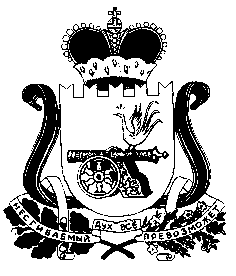 АДМИНИСТРАЦИЯ МУРЫГИНСКОГО СЕЛЬСКОГО ПОСЕЛЕНИЯ ПОЧИНКОВСКОГО РАЙОНА СМОЛЕНСКОЙ ОБЛАСТИПОСТАНОВЛЕНИЕ     В соответствии с постановлением  Администрации Мурыгинского сельского поселения Починковского района Смоленской области от 16.06.2014г. № 26 «Об утверждении Порядка разработки и реализации муниципальных программ муниципального образования Мурыгинского сельского поселения Починковского района  Смоленской области и Порядка проведения оценки эффективности реализации муниципальных программ муниципального образования Мурыгинского сельского поселения Починковского района  Смоленской области»     Администрация Мурыгинского сельского поселения Починковского района Смоленской области п о с т а н о в л я е т:Утвердить прилагаемую муниципальную программу «Комплексные меры по профилактике терроризма и экстремизма на территории  муниципального образования Мурыгинского сельское поселение Починковского района Смоленской области на 2017-2020 годы» (Приложение №1)Разместить настоящее постановление  на сайте  Администрации   Мурыгинского сельского поселения Починковского района Смоленской области в информационно-телекоммуникационной сети «Интернет».Контроль за исполнением настоящего постановления оставляю за собой.Глава муниципального образования Мурыгинского сельского поселения 
Починковского  районаСмоленской области 		                                                   И.В.НаумовМУНИЦИПАЛЬНАЯ ПРОГРАММА 
«КОМПЛЕКСНЫЕ МЕРЫ ПО ПРОФИЛАКТИКЕ ТЕРРОРИЗМА И ЭКСТРЕМИЗМА НА ТЕРРИТОРИИ МУНИЦИПАЛЬНОГО ОБРАЗОВАНИЯ МУРЫГИНСКОГО СЕЛЬСКОЕ ПОСЕЛЕНИЕ ПОЧИНКОВСКОГО РАЙОНА СМОЛЕНСКОЙ ОБЛАСТИ
НА 2017-2020 ГОДЫ»д. Мурыгино2016 годПАСПОРТ МУНИЦИПАЛЬНОЙ ПРОГРАММЫ 
Раздел 1. Общая характеристика социально-экономической сферы реализации муниципальной программы      Необходимость подготовки муниципальной программы «Комплексные меры по профилактике терроризма и экстремизма на территории  муниципального образования Мурыгинского сельское поселение Починковского района Смоленской области на 2017-2020 годы» (далее Программа)  вызвана тем, что современная ситуация в сфере борьбы с терроризмом и экстремизмом в Российской Федерации остается напряженной.Наличие на территории сельского поселения жизненно важных объектов, мест массового пребывания людей является фактором возможного планирования террористических акций. На ситуацию существенное влияние оказывают ее географическое положение, многонациональный состав населения, значительная протяженность. Наиболее остро встает проблема обеспечения антитеррористической защищенности объектов социальной сферы. Характерными недостатками по обеспечению безопасности на ряде объектов социальной сферы, здравоохранения, образования, культуры являются: отсутствие тревожной кнопки, систем оповещения, металлических дверей. Имеют место недостаточные знания и отсутствие навыков обучающихся, посетителей и работников правилам поведения в чрезвычайных ситуациях, вызванных проявлениями терроризма и экстремизма.       В условиях развития современного общества особого внимания требует профилактика терроризма и экстремизма в молодежной среде. Это обусловлено, в первую очередь, тем, что молодёжь представляет собой особую социальную группу, которая в условиях происходящих общественных трансформаций чаще всего оказывается наиболее уязвимой с экономической и социальной точек зрения. Нередко формирующийся у молодых людей комплекс социальных обид принимает форму этнически окрашенного протеста, что создает благоприятные условия для роста на этой почве разного рода «этномигрантофобий». В этих условиях проникновение в молодежную среду экстремистских взглядов и идей может привести, как показывает опыт, к трагическим последствиям – применению насилию в отношении мигрантов, иностранных граждан.Раздел 2.Приоритеты региональной государственной политики в сфере реализации муниципальной программы, цели, целевые показатели, описание ожидаемых конечных результатов, сроки реализации муниципальной программы      Данная Программа призвана укрепить меры по профилактике терроризма и экстремизма, устранить причины и условия, способствующие его проявлению, обеспечить защищенность объектов возможных террористических посягательств, готовность к минимизации и ликвидации последствий террористических актов, а также создать эффективную систему просвещения граждан в части исторического единства жителей страны. Реальными механизмами ее осуществления является комплексные меры, направленные на развитие гражданского общества, воспитание патриотизма и интернационализма, противодействие любым проявлениям терроризма и экстремизма.      Основными целями Программы являются создание условий для устранения причин, способствующих проявлению терроризма и экстремизма, в т.ч. устранение предпосылок распространения террористической и экстремисткой идеологии, укрепление межнационального согласия, достижение взаимопонимания и взаимного уважения в вопросах межэтнического и межкультурного сотрудничества.Целевые показатели реализации муниципальной  программы представлены в приложении №1 Раздел 3. Обобщенная характеристика основных мероприятий муниципальной программы      Программа предусматривает решение следующих задач:      выявление и устранения причин и условий, способствующих проявлению терроризма, обеспечение защищенности объектов муниципального образования Мурыгинского сельского поселения Починковского района от возможных террористических посягательств, а также по минимизации и ликвидации последствий возможных террористических актов;      системное противодействие идеологическим истокам терроризма;      формирование у граждан толерантного сознания и поведения, способствующего противодействию экстремизму и снижению социально-психологической напряженности в обществе;      проведение информационных и пропагандистских мероприятий, направленных на недопущение формирования у граждан террористических намерений и настроений;      План реализации муниципальной программы представлен в приложении №2Раздел 4. Обоснование ресурсного обеспечения муниципальной программыОбщий объем финансирования муниципальной программы составляет        2,0тыс.руб.
       Объемы финансирования муниципальной программы подлежат уточнению исходя из реальных возможностей местного  бюджета. Раздел 5. Основные меры правового регулирования в сфере реализации муниципальной программы.Мерами правового регулирования являются:- Федеральный закон от 06 марта 2006 года № 35-ФЗ « О противодействии терроризму»;- Указ Президента РФ от 15 февраля 2006 г. № 116 «О мерах по противодействию терроризму»;- Федеральный закон от 25 июля 2002 года № 114-ФЗ «О противодействии экстремистской деятельности».Целевые показатели реализации муниципальной  программы«Комплексные меры по профилактике терроризма и экстремизма на территории  муниципального образования Мурыгинского сельское поселение Починковского района Смоленской области на 2017-2020 годы»План реализации  муниципальной  программы  «Комплексные меры по профилактике терроризма и экстремизма на территории  муниципального образования Мурыгинского сельское поселение Починковского района Смоленской области на 2017-2020 годы»от24.11.2016г.№63                  д.МурыгиноОб   утверждении   муниципальной 
программы «Комплексные меры попрофилактике терроризма и экстремизма на территории  муниципального образования Мурыгинского сельского поселения Починковского района Смоленской области на 2017-2020 годы»                  д.МурыгиноОб   утверждении   муниципальной 
программы «Комплексные меры попрофилактике терроризма и экстремизма на территории  муниципального образования Мурыгинского сельского поселения Починковского района Смоленской области на 2017-2020 годы»                  д.МурыгиноОб   утверждении   муниципальной 
программы «Комплексные меры попрофилактике терроризма и экстремизма на территории  муниципального образования Мурыгинского сельского поселения Починковского района Смоленской области на 2017-2020 годы»                  д.МурыгиноОб   утверждении   муниципальной 
программы «Комплексные меры попрофилактике терроризма и экстремизма на территории  муниципального образования Мурыгинского сельского поселения Починковского района Смоленской области на 2017-2020 годы»                  д.МурыгиноОб   утверждении   муниципальной 
программы «Комплексные меры попрофилактике терроризма и экстремизма на территории  муниципального образования Мурыгинского сельского поселения Починковского района Смоленской области на 2017-2020 годы»Приложение №1 к Постановлению Администрации Мурыгинского сельского поселения Починковского района Смоленской областиот 24.11.2016г.  № 63  Ответственный исполнитель муниципальной программыАдминистрация Мурыгинского сельского поселения Починковского района Смоленской областиОтветственный исполнитель основных мероприятий муниципальной программы  Администрация Мурыгинского сельского поселения Починковского района Смоленской областиЦель муниципальной программыСовершенствование системы профилактических мер антитеррористической и анти экстремисткой направленности, устранение предпосылок распространения террористической и экстремисткой идеологии, укрепление межнационального согласия, достижение взаимопонимания и взаимного уважения в вопросах межэтнического сотрудничестваЦелевые показатели реализации муниципальной программы  Число совершенных актов экстремистской направленности против соблюдения прав человека на территории   Мурыгинского сельского поселения Починковского района Смоленской областиСроки реализации муниципальной программы2017-2020 годаОбъемы ассигнований муниципальной программы (по годам реализации и в разрезе источников финансирования)Источники финансирования:-средства бюджета муниципального образования Мурыгинского сельского поселения Починковского района Смоленской области тыс. рублей, в том числе по годам:2017 г. –0,5 тыс. руб.;2018г. – 0,5 тыс. руб.;2019 г. –0,5 тыс. руб.2020 г. –0,5 тыс. руб.Ожидаемые результаты реализациимуниципальной программыПрепятствование организации и деятельности националистических экстремистских молодёжных группировок;
укрепление межнациональных отношений;
снижение возможности совершения террористических актов на территории муниципального образования Мурыгинского сельское поселение Починковского района Смоленской области, создание системы технической защиты объектов социальной сферы, образования, здравоохранения и объектов с массовым пребыванием людейПриложение №1 к муниципальной  программе «Комплексные меры по профилактике терроризма и экстремизма на территории  муниципального образования Мурыгинского сельское поселение Починковского района Смоленской области на 2017-2020 годы»№ п/пНаименование показателяЕдиница измеренияБазовое значение показателей по годамБазовое значение показателей по годамПланируемое значение показателей (на очередной финансовый год и плановый период)Планируемое значение показателей (на очередной финансовый год и плановый период)Планируемое значение показателей (на очередной финансовый год и плановый период)Планируемое значение показателей (на очередной финансовый год и плановый период)№ п/пНаименование показателяЕдиница измерения2015201620172018201920201234566789Основное мероприятие: организационные и пропагандистские мероприятияОсновное мероприятие: организационные и пропагандистские мероприятияОсновное мероприятие: организационные и пропагандистские мероприятияОсновное мероприятие: организационные и пропагандистские мероприятияОсновное мероприятие: организационные и пропагандистские мероприятияОсновное мероприятие: организационные и пропагандистские мероприятияОсновное мероприятие: организационные и пропагандистские мероприятияОсновное мероприятие: организационные и пропагандистские мероприятияОсновное мероприятие: организационные и пропагандистские мероприятияОсновное мероприятие: организационные и пропагандистские мероприятия1.число совершенных актов экстремистской направленности против соблюдения прав человека на территории   Мурыгинского сельского поселения Починковского района Смоленской областиед0000000Приложение № 2 к муниципальной  программе «Комплексные меры по профилактике терроризма и экстремизма на территории  муниципального образования Мурыгинского сельское поселение Починковского района Смоленской области на 2017-2020 годы»Наименование Исполнительмероприятия    
Источники финансового   обеспечения (расшифровать)Объем средств на реализацию муниципальной программы на отчетный год и плановый период, тыс. рублейОбъем средств на реализацию муниципальной программы на отчетный год и плановый период, тыс. рублейОбъем средств на реализацию муниципальной программы на отчетный год и плановый период, тыс. рублейОбъем средств на реализацию муниципальной программы на отчетный год и плановый период, тыс. рублейОбъем средств на реализацию муниципальной программы на отчетный год и плановый период, тыс. рублейПланируемое значение показателя на реализацию муниципальной программы на отчетный год и плановый периодПланируемое значение показателя на реализацию муниципальной программы на отчетный год и плановый периодПланируемое значение показателя на реализацию муниципальной программы на отчетный год и плановый периодПланируемое значение показателя на реализацию муниципальной программы на отчетный год и плановый периодНаименование Исполнительмероприятия    
Источники финансового   обеспечения (расшифровать)всего20172018201920202017201820192020Основное мероприятие: организационные и пропагандистские мероприятияОсновное мероприятие: организационные и пропагандистские мероприятияОсновное мероприятие: организационные и пропагандистские мероприятияОсновное мероприятие: организационные и пропагандистские мероприятияОсновное мероприятие: организационные и пропагандистские мероприятияОсновное мероприятие: организационные и пропагандистские мероприятияОсновное мероприятие: организационные и пропагандистские мероприятияОсновное мероприятие: организационные и пропагандистские мероприятияОсновное мероприятие: организационные и пропагандистские мероприятияОсновное мероприятие: организационные и пропагандистские мероприятияОсновное мероприятие: организационные и пропагандистские мероприятияОсновное мероприятие: организационные и пропагандистские мероприятиямероприятие 1 Уточнение финансовых и материальных ресурсов муниципального образования Мурыгинского сельского поселения Починковского района Смоленской области  для предупреждения и ликвидации чрезвычайных ситуаций.Администрация Мурыгинского сельского поселения Починковского района  Смоленской областиНе требует финансированияхххххххххмероприятие 2 Организация проведения комплексного обследования и технической инвентаризации потенциально-опасных объектов,гидротехнических сооруженийАдминистрации Мурыгинского сельского поселения Починковского района  Смоленской областиНе требует финансированияхххххххххмероприятие 3 Проведение воспитательной, пропагандистской работы с населением, направленной на предупреждение террористической и экстремистской деятельности повышение бдительности населения.Администрации Мурыгинского сельского поселения Починковского района  Смоленской областиНе требует финансированияхххххххххмероприятие 4Разработка и изготовление памяток для населения по мерам антитеррористического характера и действиям при возникновении ЧСАдминистрации Мурыгинского сельского поселения Починковского района  Смоленской областиСредства бюджета муниципального образования 2,00,50,50,50,5ххххмероприятие 5  Освещение через сайт администраци и информационный стенд информации по профилактике терроризма и экстремизма на территории сельского поселения;Специалист АдмнистрацииНе требует финансированияхххххххххИтого 2,00,50,50,50,5